                                                                      YEAR 10 MATHEMATICS PACKAGEThis package contains all the Year 10 Mathematics notes from Week 9 of Term 1 to Week 3 of Term 2.Each student must read the hand out provided for each lesson carefully and must make their own notes in the Mathematics Exercise Book. Make sure you refer closely to the Examples provided for each Lesson to help you understand the Topic better. Do the Exercises provided for each lessons in your Mathematics Exercise Book.All the best in your Home Schooling.MATHEMATICS DEPARTMENT                                            YEAR 10                                       CENTRAL SCHOOL      WEEK 9 ACTIVITIES   (1) Linear EquationsTo solve an equation with pronumerals on both sides, first remove the term with the smaller coefficient.EXAMPLE 1: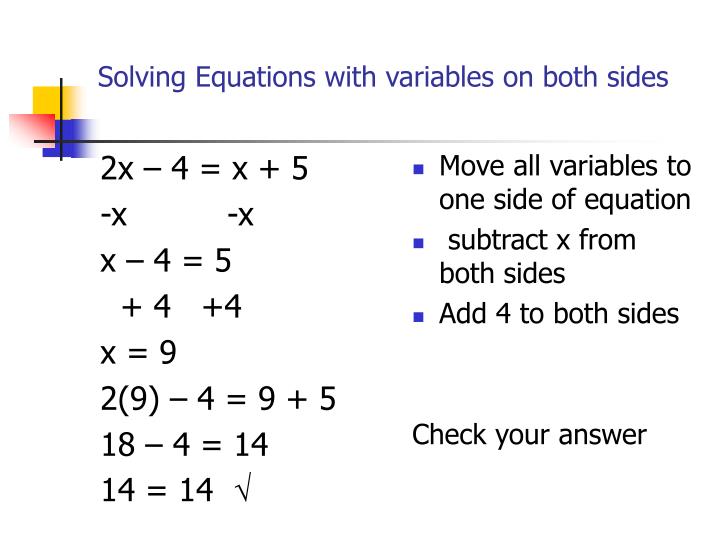 EXAMPLE 2: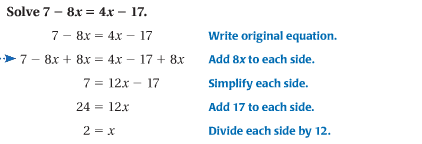 EXERCISE: Solve the following equations:                                                    SOLUTIONS                                                                               x = 5                                                                                                                                                               x = -10                                                                               x =                                                                                   x = -2(2). MIXED PROBLEMSEXERCISE: Solve the following equations:(3) ALGEBRA IN WORDED PROBLEMSAn important skill in algebra is to be able to convert worded questions, or sentences, into algebraic expressions.STEPS:Identify the unknown quantities.Identify the coefficients, the constants and the arithmetic operations that connect them to form an algebraic expressionAssign a pronumeral(s) to the unknown quantity (or quantities).Define the pronumeral(s) in terms of the quantity it represents.EXAMPLE 1: If it takes 8 minutes to iron a single shirt, how long would it take to iron all of Alan’s shirts?The number of Alan’s shirt is unknownThe algebraic expression is “8 minutes to iron a shirt” and “how long it take to iron all of Allan’s shirt?”Let n = the number of Alan’s shirtThe total time is EXAMPLE 2: If I multiply the number by 3 and then add 4, the answer is 13. Find the ‘mystery’ number      1. The mystery number is unknown      2. The algebraic expression “multiply the number by 3 and then add 4, the answer is 13”      3.  Let the mystery number be x.           Then 2x + 3 = 14                     2x = 11                     x = The mystery number is EXERCISE:Jacqueline studies 5 more subjects than Helena. How many subjects does Jacqueline study if:a). Helena studies 6 subjectsb). Helena studies x subjectsc). Helena studies y subjectsIf I treble the number and then subtract 11, the answer is 10. Find the ‘mystery number’If I subtract 4 from x and then multiply the result by 5, the answer is 3. Find the value of ‘x’.If I add 5 to the number and then multiply the result by 4, I get the same answer as when I add 1 to the number and then multiply the result by 2.The width of a rectangle is 5 cm less than its length. If the perimeter of the rectangle is 18 cm, find its length.(4). SOLVING QUADRATICSA Quadratic equation is an equation where the highest power of the unknown is 2. Consider the equation  To solve equations we have learned to do the inverse operation to both sides; here this means taking the square root of both sides.                                      = The square root of 16 is 4, but there is another answer. Another number that multiples by itself to give 16 is -4. So the solution to  is x = 4 or x =-4, which may be written as  EXAMPLE 1: Solve.       =           i.e. – 0.5 or 0.5EXAMPLE 2:    Solve   (In this case, the x is squared, then multiplied by 3, so you need to undo by dividing by 3 first.)                                          =    EXERCISE 1: Solve the following quadratic equationsSOLVING QUADRATIC EQUATIONS – THE NULL FACTOR LAWWe can use the Null Factor Law to obtain solution algebraically.For example, for two numbers a and b, if                                                                                                Solve   In this form,      is not expressed as the product of factors. However,    can be factorized to        by taking out a common factor of x from both terms.                                                      Becomes     =0               As x is multiplied by x – 4 and the product is equal to zero, we can use the Null Factor Law. This means that                                  x = 0          or         x – 4 = 0                   Solving  x = 0           or         x - 4 + 4 = 0 + 4                                                                       x = 4 EXAMPLE 1: Solve (a)                                                  (b)  = 0STEPS:Write down the equation.Use the Null Factor Law.Solve each individual equation.Check your solution.                                      x = 0     or     x + 3 = 0                                               or        =0           Solving:            x = 0       or    x + 3 - 3 = 0 – 3            Solving:                  or     =0 + 2                                     x = 0       or    x = – 3                                                             = 2        Check:     x = 0:        x = – 3                  Check:          = 2:                                                                                     =                                              = 0                = 0                                                              = 0                                    = EXAMPLE 2: Solve (a)                         (b)                            (c) STEPS:Write down the equationChange to factorized form. (Take out a common factor)Use the Null Factor LawSolve each individual equation.Check your solution                                                                   (b)                                                                                                                                      (Use Perfect Square Pattern)EXAMPLE 3: Solve                                   (Use the quadratic trinomial method)                             Or                                              Or                   EXERCISE:  Q1. Solve the following equations using the Null Factor Law.(a).                                           (b). (c).                                    (d). Q2. Solve the following equations. (Factorise, taking out common factors first)  (a).                                                      (b) (First rewrite each equation so that the RHS is zero)  (c).                                             (d)   (e).                                           (f) WEEK 10 ACTIVITIES   SOLVING QUADRATICS BY FORMULAA formula has been worked out to solve quadratic equations in the form. If you can remember the formula, then it is a very much simpler and faster method of solving quadratic equations.STEPS:Compare the given quadratic equation to the formula ‘’Determine the values of the constants Substitute these values into the quadratic formulaCalculate to find your answer.FORMULA: EXAMPLE 1: Solve Compare  to                                   or  EXERCISE: Solve these quadratic equations.                                                         SOLUTIONS                        SOLVE PROBLEMS WITH LINEAR EQUATIONSSTEPS:Identify the unknown quantities.Identify the algebraic expressionsForm an equationSolveEXAMPLE:The length of a rectangle is twice the width. If the perimeter is 36 cm, find the width.STEP 1: The width of the rectangle is unknown. STEP 2: Let the width of the rectangle be x cm. Then the length of the rectangle is 2x cm.  STEP 3: x + 2x + x + 2x = 36STEP 4: 6x = 36               x = 6The width of the rectangle is 6 cm.EXERCISE: Solve each problem by forming an equation.The length of a rectangle is five times the width. If the perimeter is 42 cm, find the width.If the perimeter of the triangle is 29 units, find x.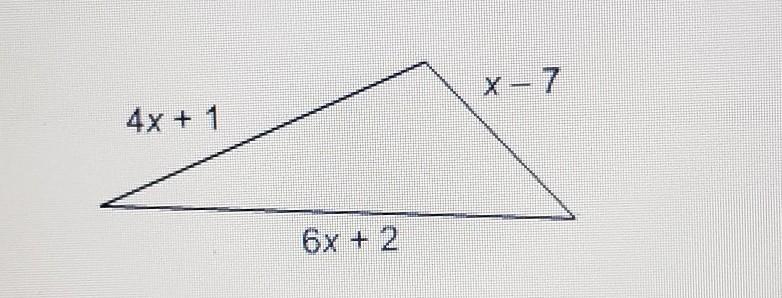 When a number is doubled and then added to 9, the result is 31. Find the number.If AB is a straight line, find x.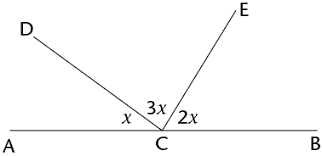 If we multiply the number by 5 and subtract 4, we get the same answer as when we add 3 to the number and then double the result.REARRANGING FORMULASEXAMPLE 1: Make x the subject in the formulae below.(a).                                                                  (b) EXERCISE:         Make x the subject.INEQUATIONSInequations contain one of the 4 inequality signs shown below:     ‘greater than or equal to’             ‘greater than’                       ‘less than or equal to’                 ‘less than’Inequations are solved in exactly the same way as ordinary equations, except that the INEQUALITY SIGN IS REVERSED whenever we multiply or divide both sides by a negative number.EXAMPLE 1:                     Solve                                                                (Expand brackets)                                                                           (Subtract 8 from both sides                                                                                    (Divide both sides by 4)EXAMPLE 2:                        Solve            (Multiply both sides by 5)             (Subtract 1 from both sides)                (Divide both sides by -2)                   (When we divide both sides by -2, then the inequality sign must be reversed.)EXERCISE: Solve the following inequations:                                                  SOLUTIONSWEEK: 9 TERM: 1STRAND NAMESUB STRANDSTUDENTS LEARNING OUTCOMESMondayALGEBRALINEAR EQUATIONSolve equation with pronumerals on both sides.TuesdayALGEBRAMIXED PROBLEMSSolve assorted equationsWednesdayALGEBRAALGEBRA IN WORDED PROBLEMSConvert worded questions or sentences into algebraic expressionsThursdayALGEBRASOLVING QUADRATICS BY FACTORISINGSolve quadratic equations by factorizing FridayALGEBRAREVISIONComplete this week’s activities and revise the topics you have covered this week.Null Factor LawIf the product of a certain factors equals zero, then one or more of the factors must be zero.WEEK: 10 TERM: 1STRAND NAMESUB STRANDSTUDENTS LEARNING OUTCOMESMondayALGEBRASOLVING QUADRATICS BY FORMULASolve quadratic equation using the formulaTuesdayALGEBRASOLVE PROBLEMS WITH LINEAR EQUATIONSWrite linear equations for each statement and solve the unknown.WednesdayALGEBRAREARRANGING FORMULASUse inverse operation to change the subject of a formula.ThursdayALGEBRAINEQUATIONSSolve quadratic equations by factorizing FridayALGEBRAREVISIONComplete this week’s activities and revise the topics you have covered this week.WEEK: 11 TERM: 1STRAND NAMESUB STRANDSTUDENTS LEARNING OUTCOMESACTIVITIESMondayALGEBRASIMULTANEOUS EQUATION 1Solve simultaneous equations using graphical methodExercise 5.11 Pages 130-131Do Q1 a, c, e      Q2 b, d, f Q3 a, c, eTuesdayALGEBRASIMULTANEOUS EQUATION 2Solve simultaneous equations using substitution methodExercise 5.12 Pages 134-135Do Q 1 b, d, f    Q2 e, g, iQ3 f, h, jWednesdayALGEBRASIMULTANEOUS EQUATION 3Solve simultaneous equations using elimination methodExercise 5.13 Pages 136-137Do Q1a, c         Q2 b, f, jQ3 a, e, I            Q4 d, f, hThursdayALGEBRASIMULTANEOUS EQUATIONSSolve Simultaneous equations using elimination, substitution and graphical methodProblem Solving Page 137Do Q’s 1, 3, 4FridayALGEBRAREVISIONComplete this week’s activities and revise the topics you have covered this week.WEEK: 12TERM : 1STRAND NAMESUB STRANDSTUDENTS LEARNING OUTCOMESACTIVITIESMondaySTATISTICSGRAPHING DATAGraph given data using bar graph, pictograph, line graphExercise 3.1 Page 55Do Q1 a, Q2 b, Q3 a, TuesdaySTATISTICSGRAPHING DATAGraph given data using pie graph and a frequency tableExercise 3.1 Pages 56-57Q4 b, Q7 & Q10WednesdaySTATISTICSGROUPED DATASort data into groupsExercise 3.2 Page 59Do Q1 a, b, c, d, e, fThursdaySTATISTICSAVERAGESCalculate mean, median, and mode from given data.Exercise 3,2 Pages 61-62Do Q1 b, e, h, Q2, Q7FridaySTATISTICSREVISIONComplete this week’s activities and revise the topics you have covered this week.WEEK: 13TERM : 1STRAND NAMESUB STRANDSTUDENTS LEARNING OUTCOMESACTIVITIESMondaySTATISTICSPROBABILITYIdentify events from experience and observation on a scale of 0-1Exercise 3.4 Pages 63-64Do Q1, Q3 a & bTuesdaySTATISTICSCALCULATING PROBABILITYCalculate probability of an event based on theoryExercise 3.5 Pages 65-67Do Q1, Q5 & Q6WednesdaySTATISTICS PROBABILITY EXPERIMENTDemonstrate probability from experiment and recordingExercise 3.6 Page 59Do Q1 a, b, c, d, e, ThursdaySTATISTICSMULTIPLE EVENTSCalculate probability of two or more events from theoryExercise 3,7 Pages 70-71Do Q1, Q2, Q4, Q5FridaySTATISTICSREVISIONComplete this week’s activities and revise the topics you have covered this week.WEEK: 1TERM : 2STRAND NAMESUB STRANDSTUDENTS LEARNING OUTCOMESACTIVITIESMondayGEOMETRYANGLE FACTS REVIEWFind value of pronumerals using angle facts they knowExercise 3.1 Pages 39-41Do Q1 a, c, e. Q2 b, d, f Q3 a, d, g Q4 a, f, j, m, r  Q5 f, I, n, q Q6 b, c, d + Q7 a, b ,cTuesdayGEOMETRYANGLES IN PARALLEL LINESApply knowledge of angles on parallel lines to find unknown anglesExercise 3.2 Pages 44 - 45Do Q1 d, f, I, l, m, p, q, s Q2 a, c, eWednesdayGEOMETRY ANGLES AND TRIANGLESApply knowledge of angles in  triangles to find unknown anglesExercise 3.3 Page 46-47Do Q1 a, c, e, g, I, k, m, o, q, s Q2 b, d, fThursdayGEOMETRYANGLES AND QUADRILATERALApply knowledge of angles in  quadrilateral to find unknown anglesExercise 3.4 Pages 49-50Do Q1 a, d, e, h, i, l, m, p, q, t Q2a, c, e, gFridayGEOMETRYREVISIONComplete this week’s activities and revise the topics you have covered this week.WEEK: 2TERM : 2STRAND NAMESUB STRANDSTUDENTS LEARNING OUTCOMESACTIVITIESMondayGEOMETRYCONSTRUCTIONReview basic constructionsExercise 3.5 Pages 53-54DO Q1 a, b, c Q2, Q3, Q4, Q5, Q6, Q7TuesdayGEOMETRYMEDIANSConstruct mediansExercise 3.5 Pages 54Do Q8WednesdayGEOMETRY INCENTRE AND INCIRCLEDraw the inscribed circle of a triangleExercise 3.5 Page 54Do Q9ThursdayGEOMETRYCIRCUMCENTRE AND CIRCUMCIRCLEDraw the circumscribed circle of a triangleExercise 3.5 Pages 54Do Q10FridayGEOMETRYREVISIONComplete this week’s activities and revise the topics you have covered this week.WEEK: 3TERM : 2STRAND NAMESUB STRANDSTUDENTS LEARNING OUTCOMESACTIVITIESMondayGEOMETRYALTITUDESConstruct the altitudes of a triangleExercise 3.5 Page 54DO Q11TuesdayGEOMETRYGEOMETRIC DESIGN- CARDIODConstruct cardioidExercise 3.5 Page 55Do Q1 a, b, c, dWednesdayGEOMETRYGEOMETRIC DESIGN- 12 POINTED STARConstruct 12 pointed starExercise 3.5 Page 55Do Q2 a, b, c, d, e, f, g, hThursdayGEOMETRYGEOMETRIC DESIGN- VANISHING CIRCLESConstruct the vanishing circlesExercise 3.5 Page 56Do Q3 a, b, c, d, e, f, g, hFridayGEOMETRYREVISIONComplete this week’s activities and revise the topics you have covered this week.